Russian Revolution of 19171.  What was the state of Russia in the early 20th century?2.  What effect did World War I have on the Russian people?3.  How did industrialization change Russian society?Causes of the RevolutionEconomic inequality:Duma:Secret police:Proletariat:World War I:Rasputin:  See next page!Who’s Who in Revolutionary Russia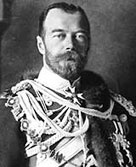 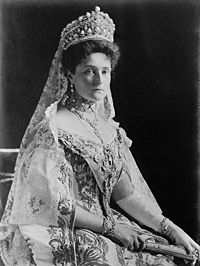 Tsar Nicholas II - 						Alexandra – 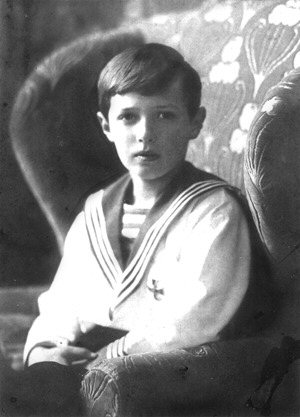 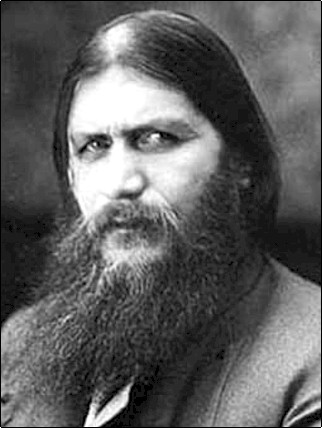 Alexei - 						     		Rasputin -	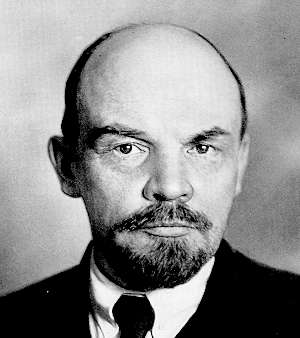 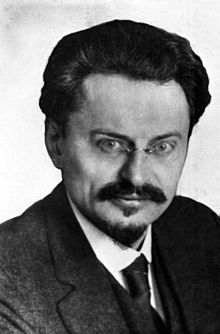 V.I. Lenin – 							   Leon Trotsky -